Target GraphMSA Reading- BCR Rubric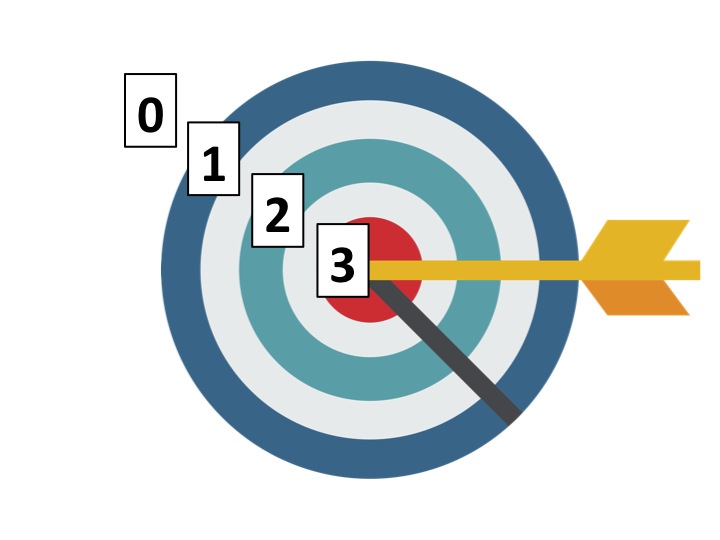 Score 3:The response demonstrates an understanding of the complexities of the text.Addresses the demands of the questionEffectively uses text-relevant information to clarify or extend understandingScore 2:The response demonstrates a general understanding of the text.Partially addresses the demands of the questionUses text-relevant information to show understandingScore 1: The response demonstrates a minimal understanding of the text.Minimally addresses the demands of the questionUses minimal information to show some understanding of the text in relation to the questionScore 0:The response is completely incorrect, irrelevant to the question, or missing.